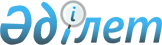 Об утверждении Правил осуществления инвестиционных операций Национального фонда Республики Казахстан
					
			Утративший силу
			
			
		
					Постановление Правления Национального Банка Республики Казахстан от 20 июня 2001 года N 237. Зарегистрировано в Министерстве юстиции Республики Казахстан 9 июля 2001 года за N 1568. Утратило силу постановлением Правления Национального Банка Республики Казахстан от 25 июля 2006 года N 65



      


Сноска. Постановление Правления Национального Банка РК от 20 июня 2001 года N 237 утратило силу постановлением Правления Национального Банка РК от 25 июля 2006 года 


 N 65 


 (вводится в действие с 1 октября 2006 года).



      В целях реализации 
 Указа 
 Президента Республики Казахстан от 29 января 2001 года N 543 "О некоторых вопросах Национального фонда Республики Казахстан" Правление Национального Банка Республики Казахстан постановляет: 



      1. Утвердить прилагаемые Правила осуществления инвестиционных операций Национального фонда Республики Казахстан и ввести их и настоящее постановление в действие по истечении четырнадцати дней со дня государственной регистрации в Министерстве юстиции Республики Казахстан. 



      2. Департаменту монетарных операций (Альжанов Б.А.): 



      1) совместно с Юридическим департаментом (Шарипов С.Б.) принять меры к государственной регистрации в Министерстве юстиции Республики Казахстан настоящего постановления и Правил осуществления инвестиционных операций Национального фонда Республики Казахстан; 



      2) в пятидневный срок со дня государственной регистрации в Министерстве юстиции Республики Казахстан довести настоящее постановление и Правила осуществления инвестиционных операций Национального фонда Республики Казахстан до сведения Министерства финансов Республики Казахстан; 



      3) в срок до 1 января 2002 года привести инвестиционную



стратегию Национального Банка Республики Казахстан в соответствие с



Правилами осуществления инвестиционных операций Национального фонда



Республики Казахстан.



      3. Контроль за исполнением настоящего постановления возложить 



на Председателя Национального Банка Республики Казахстан Марченко 



Г.А.


     Председатель 




  Национального Банка 


     Утверждены                            Одобрены



постановлением Правления        
 постановлением 
 Правительства



  Национального Банка                Республики Казахстан



 Республики Казахстан             от 9 июня 2001 года N 787



20 июня 2001 года N 237




 


 Правила осуществления инвестиционных операций






Национального фонда Республики Казахстан






 


 Глава 1. Общие положения






      1. Настоящие Правила разработаны в соответствии с Указами Президента Республики Казахстан от 23 августа 2000 года 
 N 402 
 "О Национальном фонде Республики Казахстан" и от 29 января 2001 года 
 N 543 
 "О некоторых вопросах Национального фонда Республики Казахстан", 
 постановлением 
 Правительства Республики Казахстан от 18 мая 2001 года N 655 "О договоре о доверительном управлении Национальным фондом Республики Казахстан" и устанавливают порядок осуществления Национальным Банком Республики Казахстан (далее - Национальный Банк) инвестиционных операций при доверительном управлении Национальным фондом Республики Казахстан (далее - Фонд). 




      2. Основными целями осуществления Национальным Банком инвестиционных операций при доверительном управлении Фондом являются: 



      1) сохранность активов Фонда; 



      2) поддержание достаточного уровня ликвидности активов Фонда; 



      3) обеспечение достаточно высокого уровня доходности активов Фонда в долгосрочной перспективе при умеренном уровне риска. 



      Обеспечение достаточно высокого уровня доходности активов Фонда в долгосрочной перспективе предусматривает краткосрочные колебания доходности. 



      2-1. Деятельность по доверительному управлению фондом включает приобретение услуг Bloomberg L.P., Reuters (Eastern Europe) Limited, Fitch Ratings Ltd и других информационных систем, предоставляющих данные о финансовых рынках.




      Сноска. Правила дополнены пунктом 2-1 - 


 постановлением 


 Правления Национального Банка Республики Казахстан от 29 декабря 2005 года N 167 (дату введения в действие см. 


 V054032 


 (п. 2)






 


Глава 2. Основные понятия






      3. Активное управление портфелем - это вид управления, при котором значение изменчивости отклонения доходности портфеля (tracking error) может превышать 0.5%. 




      4. Базовая валюта - валюта, используемая для целей оценки доходности управления активами Фонда. 




      5. Доходность к погашению ценной бумаги (портфеля) - доходность ценной бумаги (портфеля) с фиксированным доходом, выраженная в процентах и получаемая в случае покупки и хранения ценной бумаги (портфеля) до ее (его) погашения. Расчет доходности к погашению ценной бумаги (портфеля) основывается на ставке купона, срока погашения и рыночной стоимости ценной бумаги (портфеля). При расчете предполагается, что купонные выплаты реинвестируются по процентной ставке, равной доходности к погашению ценной бумаги (портфеля). 




      6. Дюрация ценной бумаги с фиксированным доходом (портфеля) - показатель, указывающий насколько приблизительно понизится/повысится стоимость ценной бумаги (портфеля) в случае повышения/понижения доходности к погашению ценной бумаги (портфеля). 




      7. Изменчивость отклонения доходности (tracking error) - основной показатель рыночного риска портфеля по отношению к эталонному портфелю, отражающий изменчивость отклонения доходности портфеля от доходности эталонного портфеля (tracking еrrоr). 




      8. Индекс MSCI World Index excluding Energy - индекс, состоящий из акций компаний стран мира, за исключением компаний энергетического сектора, составляемый компанией Morgan Stanley Capital Intеrnаtiоnаl. Состав ценных бумаг в индексе обновляется ежеквартально на основе рыночной капитализации и ликвидности. Показатели доходности и риска рассчитываются ежедневно. 




      9. Индекс Merrill Lynch 6-month US Treasury Bill Index - 



индекс компании Merrill Lynch, состоящий из казначейских векселей 



США со сроком до погашения до шести месяцев. Показатели доходности 



и риска рассчитываются ежедневно. 


<*>






      Сноска. Пункт 9 в новой редакции - 


 постановлением 


 Правления Национального Банка РК от 24 октября 2002 года N 426.



      10. Индекс Citigroup World Government Bond ex Japan Index  50 процентов USD hedged (90 процентов) плюс Citigroup World Government Bond Japan Index 50 процентов USD hedged (10 процентов) (далее - customized CitigroupWGB Index 50 процентов USD hedged) - индекс компании Citigroup, состоящий на 90 процентов из государственных облигаций развитых стран, за исключением Японии, и на 10 процентов из государственных облигаций Японии со сроком погашения более одного года, на 50 процентов хеджированный против доллара США. Возврат к эталонному распределению в данном индексе производится в последний рабочий день календарного квартала. Состав ценных бумаг в индексе меняется ежемесячно на основе рыночной капитализации. Показатели доходности и риска рассчитываются ежедневно.




      Сноска. Пункт 10 в новой редакции - 


 постановлением 


 Правления Национального Банка Республики Казахстан от 29 декабря 2005 года N 167.



      10-1. Индекс Lehman Global Aggregate (LGA) - индекс компании Lehman Brothers, состоящий из государственных, агентских, корпоративных ценных бумаг, а также ценных бумаг под залог активов и ценных бумаг под залог недвижимости. 


<*>






      Сноска. Правила дополнены новым пунктом 10-1 - постановлением Правления Национального Банка Республики Казахстан от 1 сентября 2003 года 


 N 322 


. 





      11. Кредитный рейтинг - показатель уровня кредитного риска по



финансовым инструментам, присваиваемый эмитентам ценных бумаг с 



фиксированным доходом кредитными рейтинговыми агентствами Standard



& Poors и Moody's (располагаются в таблице по мере увеличения



кредитного риска):



   ___________________________________________________________



  |      Standard & Poors        |         Moody 's           |



  |______________________________|____________________________|



  |               Долгосрочные кредитные рейтинги             |



  |___________________________________________________________|



  |             ААА              |            Ааа             |



  |______________________________|____________________________|



  |             АА+              |            Aa1             |



  |______________________________|____________________________|



  |             АА               |            Аа2             |



  |______________________________|____________________________|



  |             АА-              |            Аа3             |



  |______________________________|____________________________|



  |             А+               |            А1              |



  |______________________________|____________________________|



  |             А                |            А2              |



  |______________________________|____________________________|



  |             А-               |            A3              |



  |______________________________|____________________________|



  |             ВВВ              |            Ваа             |



  |______________________________|____________________________|



  |               Краткосрочные кредитные рейтинги            |



  |___________________________________________________________|



  |             А-1+             |            Р-1             |



  |______________________________|____________________________|



  |             А-1              |            Р-2             |



  |______________________________|____________________________|     



  |             А-2              |            Р-3             |



  |______________________________|____________________________| 


<*>






      Сноска. Пункт 11 с изменениями - постановлением Правления Национального Банка Республики Казахстан от 1 сентября 2003 года 


 N 322 


. 






      12. Пассивное (индексное) управление портфелем - это вид управления, при котором значение изменчивости отклонения доходности портфеля (tracking error) не превышает 0.5%. 




      13. Полномочный представитель - специальное должностное лицо (на уровне не ниже заместителя Председателя Национального Банка), определяемое решением Правления Национального Банка Республики Казахстан, в полномочия которого входит оперативное принятие решений по доверительному управлению Фондом от имени Национального Банка. 




      14. Портфель - набор финансовых инструментов, в том числе деньги Фонда. 




      15. Сберегательный портфель - это портфель, целью которого является увеличение доходности активов в долгосрочной перспективе. Все поступления в сберегательный портфель и трансферты из сберегательного портфеля осуществляются через стабилизационный портфель. 




      16. Стабилизационный портфель - это портфель, целью которого является обеспечение ликвидности активов и увеличение доходности в краткосрочной перспективе. 




      17. Структурный продукт - комбинация активов и обязательств, являющаяся объединением различных финансовых инструментов. Договор на покупку структурного продукта заключается с компанией - эмитентом данного продукта. 




      18. Тактическое распределение активов (tactical asset allocation) сберегательного портфеля - изменение доли акций и ценных бумаг с фиксированным доходом путем покупок и продаж производных финансовых инструментов. Тактическое распределение активов сберегательного портфеля производится с целью повышения доходности портфеля по сравнению с эталонным портфелем. 




      19. Хеджирование портфеля против валюты - обеспечение независимости рыночной стоимости портфеля от изменений обменного курса данной валюты. 




      20. Ценные бумаги под залог активов (ABS) - долговые обязательства под залог займов для покупки активов, за исключением недвижимости, гарантированные эмитентом. 




      21. Ценные бумаги под залог недвижимости (MBS) - долговые обязательства под залог займов для покупки недвижимости, гарантированные эмитентом. 




      22. Эталонный портфель - набор ценных бумаг, состав которого определяется интересами инвестора. Доходность эталонного портфеля служит мерой при оценке доходности управления активами. В качестве эталонного портфеля используются индексы, разработанные и отслеживаемые ведущими мировыми финансовыми компаниями. 




         


   Глава 3. Общая стратегия по управлению 






       стабилизационным и сберегательным портфелями 






      23. Активы Фонда делятся на стабилизационный и сберегательный портфели. 




      24. Рыночная стоимость стабилизационного портфеля должна составлять не более 600 млн.долларов США от рыночной стоимости всех активов Фонда. 


<*>






      Сноска. Пункт 24 с изменениями - постановлением Правления Национального Банка Республики Казахстан от 1 сентября 2003 года 


 N 322 


. 






      25. Если на последний день календарного квартала рыночная стоимость стабилизационного портфеля не удовлетворяет ограничению, установленному пунктом 24 настоящих Правил, производится передача части активов Фонда из сберегательного портфеля в стабилизационный портфель в течение 30 (тридцати) календарных дней с начала следующего квартала. 




      26. Перевод активов Фонда из стабилизационного в сберегательный портфель или обратно, их вид и объем, осуществляется только по поручению Полномочного представителя в рамках настоящих Правил. 




      27. Базовой валютой Фонда для целей оценки доходности управления активами стабилизационного и сберегательного портфелей считается доллар США. 




      28. Финансовые инструменты, в которые могут быть инвестированы активы Фонда, ограничиваются государственными и агентскими ценными бумагами, ценными бумагами Международных Финансовых Организаций (МФО), корпоративными ценными бумагами, ценными бумагами под залог недвижимости (МВS) и активов (АВS), акциями, операциями репо и обратного репо, депозитами (вкладами), предоставлением ценных бумаг взаймы под залог (securities lеnding), стандартными производными финансовыми инструментами, структурными продуктами, покупкой и продажей валют стран, входящих в эталонный портфель сберегательного и стабилизационного портфелей. 



      При доверительном управлении стабилизационным портфелем и сберегательным портфелем ценных бумаг с фиксированным доходом может применяться как активное, так и пассивное управление. 




      29. Операции репо и обратное репо должны осуществляться с контрпартнерами, имеющими краткосрочные кредитные рейтинги не ниже А1+ - Standard&Poor's /P1 - Moody's, и долгосрочными кредитными рейтингами не ниже АA- - Standard&Poor's/Aa- - Moody's. Обеспечением для операций обратного репо должны быть ценные бумаги с минимальным кредитным рейтингом ААА, рыночная стоимость которых составляет не менее 100 % от суммы операции.




      Сноска. Пункт 29 в новой редакции - 


 постановлением 


 Правления Национального Банка Республики Казахстан от 29 декабря 2005 года N 167 (дату введения в действие см. 


 V054032 


 (п. 2).


 




      30. Депозиты (вклады) могут размещаться только в банки, имеющие краткосрочные кредитные рейтинги не ниже А1+ Standard & Рооrs/Р1- Мооdу's, и долгосрочные кредитные рейтинги не ниже АА- - Standard & Рооrs/Аа3 - Мооdу's. Доля всех депозитов (вкладов) не должна превышать 5% Фонда. Максимальный срок депозитов (вкладов) - 1 месяц. 




      31. Использование производных инструментов возможно только для хеджирования или тактического распределения активов Фонда. 




      32. Сделки по принципу "поставка против платежа" могут осуществляться  при одновременной поставке активов между контрпартнерами (или кастодианами) без ограничений на их кредитный рейтинг.




      Сноска. Пункт 32 в новой редакции - 


 постановлением 


 Правления Национального Банка Республики Казахстан от 29 декабря 2005 года N 167.


 




    


 Глава 4. Основные параметры стабилизационного портфеля 






      33. Эталонным портфелем стабилизационного портфеля считается следующий индекс: Merrill Lynch 6-month US Treasury Bill Indех. 


<*>






      Сноска. Пункт 33 с изменениями - 


 постановлением 


 Правления Национального Банка РК от 24 октября 2002 года N 426.






      34. Стабилизационный портфель состоит из высоколиквидных активов денежного рынка стран с кредитным рейтингом ААА/Ааа. 




      35. Как минимум 50% стабилизационного портфеля должны состоять из государственных ценных бумаг стран, агентств и МФО с кредитными рейтингами ААА/Ааа. 




      36.


 (Пункт исключен - постановлением Правления Национального Банка Республики Казахстан от 1 сентября 2003 года 


 N 322 


). 






      37. Эмитенты корпоративных ценных бумаг и ценных бумаг под залог активов в стабилизационном портфеле должны иметь краткосрочные кредитные рейтинги не ниже А1+ - Standard & Рооrs/Р1 - Moody's и долгосрочные кредитные рейтинги не ниже АА- - Standard & Рооrs/Аа3 - Мооdу's. 



      38. На депозиты (вклады) банков второго уровня может быть 




 



размещено максимум 10% стабилизационного портфеля. Краткосрочный 



кредитный рейтинг данных банков должен быть не ниже А1+ -



Standard & Рооrs/Р1 - Мооdу's, и долгосрочный кредитный рейтинг -



не ниже АА- - Standard & Рооrs/Аа3 - Мооdу's.




      39. Максимум 10% активов стабилизационного портфеля может 



быть инвестировано в ценные бумаги и/или размещены на депозиты 



(вклады) одного эмитента, за исключением государственных, агентских ценных бумаг и ценных бумаг МФО. 




      40. Максимальный срок погашения ценной бумаги не должен быть



выше 10 лет. 


<*>






      Сноска. Пункт 40 с изменениями - постановлением Правления Национального Банка Республики Казахстан от 1 сентября 2003 года 


 N 322 


. 






      41. Дюрация стабилизационного портфеля не должна превышать 



показателя 1. 


<*>






      Сноска. Пункт 41 с изменениями - постановлением Правления Национального Банка Республики Казахстан от 1 сентября 2003 года


  N 322 


.


 




      42. Не более 50% активов стабилизационного портфеля может 



быть передано во внешнее управление. 



      42-1. Максимум 30 процентов активов стабилизационного портфеля в разрезе валютного распределения может быть инвестировано в активы, деноминированные в валютах стран, отличных от доллара США, входящих в индекс customized SWGB Index 60% USD hedged. 


<*>






      Сноска. Глава дополнена новым пунктом 42-1 - постановлением Правления Национального Банка Республики Казахстан от 1 сентября 2003 года 


 N 322 


. 






 


           Глава 5. Параметры сберегательного портфеля 






 


    Параграф 1. Основные параметры сберегательного портфеля 






      43. Сберегательный портфель делится на портфель ценных бумаг с фиксированным доходом и портфель акций. 




      44. Допустимые отклонения рыночной стоимости портфеля ценных 



бумаг с фиксированным доходом и портфеля акций в составе 



сберегательного портфеля следующие:



  _________________________________________________________



 |                           | Эталон | Минимум | Максимум |



 |___________________________|________|_________|__________|



 | Портфель ценных бумаг с   |  75%   |  65%    |   85%    | 



 | фиксированным доходом     |        |         |          |



 |___________________________|________|_________|__________|



 | Портфель акций            |  25%   |  15%    |   35%    | 



 |___________________________|________|_________|__________|


<*>






      Сноска. Пункт 44 с изменениями - 


 постановлением 


 Правления Национального Банка РК от 24 октября 2002 года N 426.






      45. Эталонным портфелем для сберегательного портфеля считается  индекс, состоящий на:



      1) 75 процентов из customized CitigroupWGB Index 50 процентов USD hedged и



      2) 25 процентов из MSCI World Index excluding Energy.



      Возврат к эталонному распределению в данном индексе производится в последний рабочий день календарного квартала.




      Сноска. Пункт 45 в новой редакции - 


 постановлением 


 Правления Национального Банка Республики Казахстан от 29 декабря 2005 года N 167.


 




      46. Изменчивость отклонения доходности сберегательного 



портфеля от доходности эталонного портфеля (tracking error) не 



должна превышать 2.0%.




 


        Параграф 2. Параметры портфеля ценных бумаг с 






       фиксированным доходом сберегательного портфеля






      47. Эталонным портфелем для портфеля ценных бумаг с фиксированным доходом сберегательного портфеля считается индекс customized SWGB Index 60% USD hedged. 


<*>






      Сноска. Пункт 47 в новой редакции - постановлением Правления Национального Банка Республики Казахстан от 1 сентября 2003 года 


 N 322 


. 






      48. Инвестиции допускаются только в ценные бумаги, 



обращающиеся в странах, входящих в эталонный портфель customized SWGB Index 60% USD hedged и индекс LGA, за исключением ценных бумаг эмитентов Республики Казахстан. 


<*>






      Сноска. Пункт 48 с дополнениями - постановлением Правления Национального Банка Республики Казахстан от 1 сентября 2003 года 


 N 322 


. 






      49. Дюрация портфеля должна быть в пределах +20/-30% от 



дюрации эталонного портфеля. 




      50. Не более 80% от портфеля ценных бумаг с фиксированным 



доходом может быть передано во внешнее управление. 




      51. Секторное распределение портфеля ценных бумаг с 



фиксированным доходом:



  ____________________________________________________________



 |                                   |  Минимум  |  Максимум  |



 |___________________________________|___________|____________|



 | Государственные и агентские       |   35%     |   100%     |



 | ценные бумаги и ценные бумаги МФО |           |            |



 |___________________________________|___________|____________|



 | Корпоративные ценные бумаги и     |    0%     |    30%     |



 | ценные бумаги под залог           |           |            |



 | недвижимости или активов          |           |            |



 |___________________________________|___________|____________| 



 | В том числе ценные бумаги под     |    0%     |    20%     |



 | залог недвижимости или активов    |           |            |



 |___________________________________|___________|____________| 




      52. Минимальный долгосрочный кредитный рейтинг корпоративного эмитента ценной бумаги - от А/А2 до BBB. Минимальный краткосрочный кредитный рейтинг корпоративных ценных бумаг денежного рынка - А2/P3. Максимум 2 процента портфеля может быть инвестировано в корпоративные ценные бумаги с долгосрочным кредитным рейтингом от BBB до A-. Максимум 4 процента портфеля может быть инвестировано в корпоративные ценные бумаги с долгосрочным кредитным рейтингом от A- до A+. Максимум 6 процентов портфеля может быть инвестировано в корпоративные ценные бумаги с долгосрочным кредитным рейтингом от А+ до AA-. Максимум 10 процентов портфеля может быть инвестировано в корпоративные ценные бумаги с долгосрочным кредитным рейтингом выше AA-. Ценные бумаги под залог недвижимости (MBS) или активов (ABS) должны иметь кредитные рейтинги от ААА до ВВВ - Standard&Poor's или от Ааа до Ваа - Moody's. 


<*>






      Сноска. Пункт 52 в новой редакции - постановлением Правления Национального Банка Республики Казахстан от 1 сентября 2003 года 


 N 322 


. 






      53. Не более чем 5% портфеля может быть инвестировано в ценные бумаги одного эмитента и не более 2% портфеля на отдельную эмиссию, за исключением государственных ценных бумаг, ценных бумаг агентств и МФО. Не разрешается владение более 5% одной эмиссии ценных бумаг. 




 


          Параграф 3. Параметры портфеля акций






                 сберегательного портфеля 






      54. Эталонным портфелем для портфеля акций сберегательного портфеля считается индекс MSCI World Index excluding Еnеrgу. 




      55. Активы портфеля акций сберегательного портфеля (далее - портфель акций) могут быть инвестированы только в простые и привилегированные акции, включенные в эталонный портфель портфеля акций. 




      56. Инвестирование не менее 80% портфеля акций должно осуществляться с помощью внешних управляющих активами Фонда. 




      57. Доля портфеля акций, находящаяся в активном управлении, не должна превышать 50 процентов от портфеля акций.




      Сноска. Пункт 57 в новой редакции - 


 постановлением 


 Правления Национального Банка Республики Казахстан от 29 декабря 2005 года N 167 (дату введения в действие см. 


 V054032 


 (п. 2).


 




      58. Не разрешается владение более 3% акций с правом голоса одной компании. 




     


 Глава 6. Ограничения при выборе внешних управляющих 






      59. Основными критериями отбора внешних управляющих являются размер активов клиентов в управлении, опыт работы, профессионализм портфельных менеджеров и аналитиков, низкая текучесть кадров, присутствие портфельных управляющих и аналитиков в регионах, устойчивое финансовое положение, высокий уровень автоматизации процесса управления, наличие надежной системы управления рисками, стабильная история и положительный опыт сотрудничества с Республикой Казахстан. 




      60. Внешний управляющий должен отвечать следующим требованиям: 



      1) иметь в управлении совокупные активы клиентов не менее эквивалента 50 миллиардов долларов США, в том числе финансовые инструменты, в которые предполагается инвестировать активы Фонда, - не менее эквивалента 1 миллиарда долларов США; 



      2) иметь как минимум три договора с тремя разными клиентами с минимальным размером активов эквивалентным 100 миллионам долларов США по каждому договору; 



      3) иметь как минимум 5 лет опыта работы с финансовыми инструментами, в которые предполагается инвестировать активы Фонда, и положительные результаты управления ими за этот период. 


<*>






      Сноска. Пункт 60 с изменениями - 


 постановлением 


 Правления Национального Банка РК от 24 октября 2002 года N 426.






      61. Внешний управляющий ежедневно представляет Национальному Банку и кастодиану полную информацию о совершенных сделках до 20:00 Нью-Йоркского времени отчетного дня. 




      62. Рыночная стоимость активов Фонда, передаваемых одному внешнему управляющему, не должна превышать 500 миллионов долларов США. 


<*>






      Сноска. Пункт 62 с изменениями - постановлением Правления Национального Банка Республики Казахстан от 1 сентября 2003 года 


 N 322 


.; 


 постановлением 


 Правления Национального Банка Республики Казахстан от 29 декабря 2005 года N 167 (дату введения в действие см. 


 V054032 


 (п. 2).


 


 






      63. Национальный Банк имеет право досрочно расторгнуть договор с внешним управляющим или изъять часть активов, находящихся во внешнем управлении, после уведомления внешнего управляющего, что должно быть предусмотрено в договоре, заключенном с внешним управляющим. 




    


    Глава 7. Ограничения при выборе кастодианов 






      64. Минимальный кредитный рейтинг кастодиана - АА-/Аа3. 




      65. Один кастодиан должен иметь на хранении активы клиентов на минимальную сумму эквивалентную 1 триллиону долларов США. 




      66. Кастодиан предоставляет Национальному Банку систему для мониторинга за активами в реальном режиме времени и проверки соответствия показателей активов Фонда настоящим Правилам. 




      67. Рыночная стоимость активов Фонда, передаваемых одному кастодиану, не должна превышать эквивалент 8 миллиарда долларов США. 


<*>






      Сноска. Пункт 67 с изменениями - постановлением Правления Национального Банка Республики Казахстан от 1 сентября 2003 года 


 N 322 


.; 


 постановлением 


 Правления Национального Банка Республики Казахстан от 29 декабря 2005 года N 167 (дату введения в действие см. 


 V054032 


 (п. 2).


 


 






      68. Размер денег Фонда на счете Национального Банка у одного кастодиана не должен превышать эквивалента 50 миллионов долларов США. В случае превышения данного предела, данное нарушение должно быть устранено в течение 1 (одного) рабочего дня. 




          


Глава 8. Использование структурных продуктов






      69. Структурные продукты могут использоваться только для хеджирования рисков. 




      70. Эмитентами структурных продуктов могут быть компании с кредитным рейтингом не ниже АА-/Аа3. 




      71. Покупка структурного продукта разрешена только в случае, если есть возможность оценить рыночную стоимость структурного продукта или в случае предоставления эмитентом модели оценки рыночной стоимости структурного продукта. Эмитент структурного продукта обязан предоставить ежедневные данные по рыночной стоимости структурного продукта за последние 2 года. 




      72. Покупка структурного продукта разрешена только в случае, если есть возможность продать этот продукт в любое время эмитенту по рыночной стоимости.




       


               Глава 9. Отчетность 






      73. Национальный Банк периодически предоставляет Правительству Республики Казахстан утвержденные Правлением Национального Банка следующие отчеты по результатам осуществления инвестиционных операций при доверительном управлении Фондом: 



      Ежеквартально: 



      "Распределение активов Национального фонда Республики Казахстан по классам и видам валют на конец отчетного квартала по форме согласно приложению 1; 



      Состав портфеля Национального фонда Республики Казахстан на конец отчетного квартала по форме согласно приложению 2; 



      Отчет по заключенным сделкам с активами Национального фонда Республики Казахстан за отчетный период по форме согласно приложению 3; 



      Анализ результатов управления портфелем Национального фонда Республики Казахстан за отчетный период" по форме согласно приложению 4"; 



      Ежегодно: 



      1) письменный отчет по состоянию соответствующих рынков и их влиянию на портфель, экономический обзор; 



      2) обзор стратегии и объяснение наиболее важных изменений в структуре портфеля, текущая стратегия инвестирования. 



      По согласованию с Правительством Республики Казахстан Национальный Банк предоставляет иную отчетность и пояснения к отчетности по результатам осуществления инвестиционных операций при доверительном управлении Фондом. 


     Председатель 




  Национального Банка 





                                         Приложение N 1 



                                   к Правилам осуществления



                                    инвестиционных операций



                                       Национального фонда 



                                      Республики Казахстан, 



                                  утвержденным постановлением



                                 Правления Национального Банка



                                      Республики Казахстан



                                      20 июня 2001 г. N 237

                       "Утверждено постановлением Правления



                     Национального Банка Республики Казахстан



                            от "__" _______ 2001 г. N_____



           Распределение активов Национального фонда 






         Республики Казахстан по классам и видам валют 






                             на______






                              (дата)





______________________________________________________________



                       |Стабилизационный портфель|Сберегатель-



                       !                         !ный портфель



                       !_________________________|____________



                       |Рыночная стоимость|  %   |Рыночная !



                       !в долларах США    !      !стоимость| %



                       |           |      |      !в долла- |



                       !                  !      !рах США  !



_______________________|__________________|______|_________!__



Акции                           -           0,00



USD



EUR



GBP



.....     



Всего акций                     -           0,00



Облигации



ГЦБ



USD



EUR



GBP



.....



Всего ГЦБ



МФО



USD



EUR



GBP



.....



Всего МФО



Агентские



USD



EUR



GBP



.....



Всего агентских



Корпоративные облигации



USD 



EUR



GBP



.....



Всего корпоративных



МВS, ABS



USD



EUR



GBP



.....



Всего МВS, ABS



Всего облигаций



Производные



USD



EUR



GBP



.....



Всего производных



Структурные продукты            -           0,00



USD



EUR



GBP



.....



Всего структурных



продуктов                       -           0,00



Деньги и их эквиваленты



Деньги



USD



EUR



GBP



.....



Всего денег



Другие краткосрочные



активы 



USD



EUR



GBP



.....



Всего других



краткосрочных активов



Всего денег и их



эквивалентов



Всего



______________________________________________________________

     Полномочный представитель"




                                  Приложение N 2 



                             к Правилам осуществления



                              инвестиционных операций



                                Национального фонда 



                                Республики Казахстан, 



                            утвержденным постановлением



                            Правления Национального Банка



                                  Республики Казахстан



                                 20 июня 2001 г. N 237

                      "Утверждено постановлением Правления



                    Национального Банка Республики Казахстан



                           от "__" _______ 2001 г. N_____


               Состав портфеля Национального фонда 




                         Республики Казахстан




                               на ______




                                 (дата)




______________________________________________________________



           Вид инструмента     |Рыночная стоимость в долл. США



_______________________________|______________________________



I. Стабилизационный портфель



ГЦБ США



ГЦБ Германии



Депозиты



Репо



...



Итого по Стабилизационному портфелю



II. Сберегательный портфель



1. ЦБ с фикс, доходом



США



Еврозона



Великобритания



...



2. Акции



США



Еврозона



Великобритания



...



3. Производные инструменты



4. Структурные продукты



Итого по Сберегательному портфелю



______________________________________________________________



Итого:________________________________________________________

     Полномочный представитель"




                                        Приложение N 3



                                  к Правилам осуществления



                                   инвестиционных операций



                                     Национального фонда 



                                     Республики Казахстан,



                                утвержденным постановлением



                               Правления Национального Банка



                                     Республики Казахстан



                                    20 июня 2001 г. N 237

                       "Утверждено постановлением Правления



                     Национального Банка Республики Казахстан



                            от "__" _______ 2001 г. N_____




 

           Отчет по заключенным сделкам с активами




          Национального фонда Республики Казахстан




                за период с _________ по _________


______________________________________________________________



                                      |Стабилизацион|Сберега-



                                      |ный портфель |тельный



                                      !             !портфель



______________________________________|_____________|_________



                                      |Сумма        |Сумма



                                      !транзакции в !транзакции



                                      |долларах США |в долларах



______________________________________|_____________|США______



Прибыль/убыток по валютам



Валюта



Ревальвация валюты



Всего по валюте



Всего прибыли/убытка по валютам



Покупки



Акции                                          -



Всего акций                                    -



Облигации



ГЦБ



МФО



Агентские 



Корпоративные облигации



МВS, ABS



Всего облигаций



Производные



Всего производных



Структурные продукты                           -



Всего структурных продуктов                    -



Валюта



Всего валюты



Всего покупок



Продажи



Акции                                          -



Всего акций                                    -



Облигации



ГЦБ



МФО



Агентские 



Корпоративные облигации



МВS, ABS



Всего облигаций



Производные



Всего производных



Структурные продукты                           -



Всего структурных продуктов                    - 



Валюта



Всего валюты



Всего продаж



Депозиты



Размещенные депозиты



Всего депозитов



Репо



Прямое репо 



Обратное репо



Всего репо



Всего



_____________________________________________________________

     Полномочный представитель"




                                        Приложение N 4



                                 к Правилам осуществления



                                  инвестиционных операций



                                     Национального фонда



                                    Республики Казахстан,



                                утвержденным постановлением 



                               Правления Национального Банка



                                     Республики Казахстан



                                     20 июня 2001 г. N 237

                        "Утверждено постановлением Правления



                      Национального Банка Республики Казахстан



                             от "__" _______ 2001 г. N_____




 

            Анализ результатов управления портфелем 




           Национального фонда Республики Казахстан




                 за период с________ по ________


               Эталонный портфель сберегательного портфеля: 

               Эталонный портфель стабилизационного портфеля:



______________________________________________________________



   |             |Рыночная|Доходность в     |Дюрация |Тrаскing



   |             |стои-   |долл. США        |        |error



   |             |мость   |_________________|________|________



   |             |в долл. |Портфель|Эталон- |Порт|Эта|Порт|Эта



   |             |США     |        |ный порт|фель|лон|фель|лон



   |             |        |        |фель    |    |ный|    |ный



   |             |        |        |        |    |порт    |порт



   |             |        |        |        |    |фель    |фель



___|_____________|________|________|________|____|___|____|____



I   Стабилиза-



    ционный



    портфель



II  Сберегатель-



    ный портфель



    1. ЦБ с фикс.



    доходом



    США



    Еврозона



    Великобритания



    ...



    2. Акции



    США



    Еврозона



    Великобритания



    ...



    Итого



______________________________________________________________



 



     Полномочный представитель"

					© 2012. РГП на ПХВ «Институт законодательства и правовой информации Республики Казахстан» Министерства юстиции Республики Казахстан
				